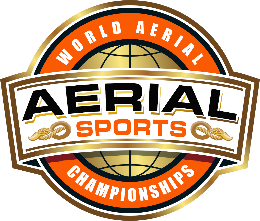 DOUBLES TECHNICAL BONUS FORMDOUBLES TECHNICAL BONUS FORMDOUBLES TECHNICAL BONUS FORMDOUBLES TECHNICAL BONUS FORMDOUBLES TECHNICAL BONUS FORMPlease complete form in order of sequence as in routine. Use additional sheets if necessary. Please use black print.Please complete form in order of sequence as in routine. Use additional sheets if necessary. Please use black print.Please complete form in order of sequence as in routine. Use additional sheets if necessary. Please use black print.Please complete form in order of sequence as in routine. Use additional sheets if necessary. Please use black print.Please complete form in order of sequence as in routine. Use additional sheets if necessary. Please use black print.Athletes: Athletes: Athletes: Athletes: Date: Country/Region: Country/Region: Country/Region: Country/Region: Federation: Division: Division: Category: Category: Judge:OrderBonus codeBonus TVScore
(judge only)Notes
(judge only)12345678910111213Singular bonus total (Maximum +12)Singular bonus total (Maximum +12)+Overall Bonus Points  (judges only)Overall Bonus Points  (judges only)Overall Bonus Points  (judges only)Overall Bonus Points  (judges only)Overall Bonus Points  (judges only)0 = simple,  0.5 = moderate, 1.0 =difficult, 1.5 = very difficult, 2.0 = extremely difficult0 = simple,  0.5 = moderate, 1.0 =difficult, 1.5 = very difficult, 2.0 = extremely difficult0 = simple,  0.5 = moderate, 1.0 =difficult, 1.5 = very difficult, 2.0 = extremely difficult0 = simple,  0.5 = moderate, 1.0 =difficult, 1.5 = very difficult, 2.0 = extremely difficult0 = simple,  0.5 = moderate, 1.0 =difficult, 1.5 = very difficult, 2.0 = extremely difficultScore (judge only)Notes (judge only)Flexibility elements Flexibility elements Max +2Strength elementsStrength elementsMax +2Flying partner elementsFlying partner elementsMax +2Synchronized parallel/ interlocking and balance elementsSynchronized parallel/ interlocking and balance elementsMax +2Hoop transitionsHoop transitionsMax +2Dynamic movements/combinationsDynamic movements/combinationsMax +2Overall bonus total (Maximum +12)Overall bonus total (Maximum +12)Overall bonus total (Maximum +12)+Both partners catch and fly equally in the routineBoth partners catch and fly equally in the routine+1+Form filled in incorrectlyForm filled in incorrectly-1-TOTALTOTALMax 25Athletes’ signature: Athletes’ signature: Athletes’ signature: Coaches signature:Coaches signature: